www.mf.czSMLOUVA O VZÁJEMNÉ SPOLUPRÁCIč. 19/MF/2017uzavřena dle ust. §1746 odst. 2 zákona č. 89/2012 Sb., občanského zákoníkuSmluvní strany Mladá fronta a.s.se sídlem Praha 4 - Modřany, Mezi Vodami 1952/9, PSČ: 143 00IČ: 49 24 03 15 DIČ:CZ49240315společnost zapsaná v obchodním rejstříku vedeném Městským soudem v Praze, oddíl B, vložka 1988 zastoupena Ing. Davidem Hurtou, generálním ředitelem(dále jen „Mladá fronta")Hudební divadlo v Karliněse sídlem Praha 8, Karlín, Křižíkova 283/10, PSČ: 186 00 IČ: 00 06 43 35 DIČ: CZ00064335zastoupena Bc. Egonem Kulhánkem, ředitelem (dále jen „Inzerent")níže uvedeného dne, měsíce a roku uzavřely tuto:Předmětem Smlouvy je úprava právních vztahů při obchodní spolupráci smluvních stran, konkrétně vytvoření právního rámce pro poskytnutí vzájemného protiplnění a zároveň uhrazení takových protiplnění. Vzájemná spolupráce spočívá vtom, že Mladá fronta zajistí Inzerentovi inzerci ve svých periodikách, a to dle článku II. Smlouvy a Inzerent poskytne Mladé frontě služby specifikované níže v článku III. Smlouvy.Mladá fronta a Inzerent se dohodli na vzájemném plnění tímto způsobem:asmlouvu o vzájemné spolupráci
(dále jen „Smlouva")I.Úvodní ustanoveníMladá fronta a. s.Mezi Vodami 1952/91143 00 Praha 4 - Modřany} telefon 225 276 111} fax 225 276 222|zapsaná v obchodním rejstříku u Městského soudu v Praze oddíl B vložka 1988jjlČ: 49240315} DIČ: CZ49240315MLADÍ FROffIAwww.mf.czInzerent poskytne Mladé frontě služby, za podmínek specifikovaných níže v článku III. Smlouvy, v celkové hodnotě 423.500,- Kč (slovy: čtyři sta dvacet tři tisíce pět set korun českých) včetně DPH v zákonem předepsané výši;Mladá fronta se zavazuje Inzerentovi zveřejnit inzeráty Inzerenta, za podmínek specifikovaných níže v článku II. Smlouvy, a to v celkové hodnotě 719.840,- Kč (slovy: sedm set devatenáct tisíc osm set čtyřicet korun českých) včetně DPH v zákonem předepsané výši, resp. po poskytnuté slevě ve výši 477.840,- Kč (slovy: čtyři sta sedmdesát sedm tisíc osm set čtyřicet korun českých) včetně DPH v zákonem předepsané výši, tedy v hodnotě 242.000,- Kč (slovy: dvě stě čtyřicet dva tisíce korun českých) včetně DPH v zákonem předepsané výší;Mladá fronta se zavazuje zaplatit Inzerentovi za jím poskytnuté služby částku 181.500,- Kč (slovy: jedno sto osmdesát jeden tisíc pět set korun českých) včetně DPH v zákonem předepsané výši.II.Práva a povinnosti Mladé frontyMladá fronta se zavazuje poskytnout Inzerentovi prostor pro propagaci jeho společnosti formou inzerce na stránkách svých periodik v celkové hodnotě 658.240,- Kč včetně DPH, a to v následujícím rozsahu, technických parametrech a umístění:týdeník Euro5x plošná inzerce o velikosti 1/3 tiskové strany.Datum vydání: dle výběru Inzerenta v období od 1. 3. 2017 do 31.12. 2017. Dodání PDF pokladů: minimálně 5 pracovních dnů před umístěním inzerce.Profit4x plošná inzerce o velikosti 1/3 tiskové strany.Datum vydání: dle výběru Inzerenta v období od 1. 3. 2017 do 31.12. 2017. Dodání PDF pokladů: minimálně 10 pracovních dnů před umístěním inzerce.Za včasné a bezchybné dodání podkladů pro výrobu inzerce odpovídá Inzerent. V případě nedodání bezchybných podkladů v termínu dle stanoveného harmonogramu nebo v případě neuveřejnění inzerce v termínech dle Smlouvy z jiných důvodů ležících na straně Inzerenta, nemá Inzerent nárok na náhradu za neuveřejněnou inzerci a Mladá fronta je oprávněna cenu za inzerci vyfakturovat, jako by k uveřejnění došlo, nedohodnou-li se smluvní strany písemně jinak.V případě, že bude Inzerentem požadovaná pozice pro uveřejnění inzerátu již obsazena, je Mladá fronta oprávněna inzerát uveřejnit na jiné pozici nebo v nejbližším volném čísle na požadované pozici nebo v jiném čísle na pozici dle možností Mladé fronty.Mladá fronta a. s.Mezi Vodami 1952/9|143 00 Praha 4 - Modřany (telefon 225 276 111 (fax 225 276 222 (zapsaná v obchodním rejstříku u Městského soudu v Praze oddíl B vložka 1988 |IČ: 49240315 |DIČ:CZ49240315www.mf.cz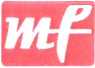 mladA frontaInzerent bere na vědomí, že nebude-li veškerá sjednaná inzerce dle bodu 2.1. Smlouvy uveřejněna do 31. 12. 2017 z důvodů ležících na straně Inzerenta, nárok na její uveřejnění propadá bez náhrady.Mladá fronta se dále zavazuje dodat Inzerentovi knihy z nabídky nakladatelství Mladá fronta, a to dle výběru Inzerenta v celkové hodnotě 61.600,- Kč (slovy: šedesát jeden tisíc šest set korun českých) včetně DPH. Nabídka je uvedená na webových stránkách https://www.kniha.cz/knihy- mlade-frontv/c-3045/.Inzerent se zavazuje odeslat objednávku knih, a to elektronicky na e-mailovou adresu matouskova(5)mf.cz nejpozději do 31. 12. 2017. Mladá fronta následně doručí knihy do sídla Inzerenta, nejpozději do 31.1. 2018.III.Práva a povinnosti InzerentaInzerent se zavazuje zajistit Mladé frontě pronájem prostor Hudebního divadla Karlín (sál včetně zázemí a foyer) v rámci akce „Sestra roku 2016", která se uskuteční dne 28. 3. 2017 v Hudebním divadle Karlín, na adrese Praha 8, Křižíkova 10, PSČ: 186 00.Inzerent se zavazuje respektovat harmonogram výroby Mladé fronty (například uzávěrky pro dodání podkladů pro inzerci v jednotlivých titulech), tedy zejména plnit své povinnosti dle Smlouvy v termínech, které mu Mladá fronta v souladu se svým harmonogramem výroby oznámí.Inzerent se zavazuje respektovat ustanovení „Všeobecných obchodních podmínek společnosti Mladá fronta a.s.", platná ke dni uzavření Smlouvy, které tvoří nedílnou součástí Smlouvy jako Příloha č. 1. Smluvní strany se dohodly, že uvedené obchodní podmínky je Mladá fronta oprávněna během účinnosti Smlouvy měnit, není-li ustanoveními Smlouvy stanoveno jinak.IV.Platební podmínkySmluvní strany se tímto zavazují, že k úhradě vzájemných plnění dle bodu 1.2.1. až 1.2.3. Smlouvy vystaví a zašlou druhé smluvní straně níže specifikované faktury se všemi náležitostmi daňového dokladu podle platných právních předpisů.4.1.1. Inzerent vystaví svou fakturu, znějící na celkovou částku 423.500,- Kč (slovy: čtyři sta dvacet tři tisíce pět set korun českých) včetně DPH v zákonem předepsané výši, jakožto fakturu za plnění poskytnuté Mladé frontě v souladu s článkem I. této Smlouvy. Částečná splatnost této faktury ve výši 181.500,- Kč (slovy: jedno sto osmdesát jeden tisíc pět set korun českých) včetně DPH v zákonem předepsané výši, Mladou frontou je 14 (čtrnáct) dnů od jejího doručení Mladé frontě, a to bezhotovostním převodem na účet Inzerenta číslo: 43-1512190287/0100, vedený u Komerční banky, a.s. Dále bude tato faktura vzájemně částečně započtena oproti faktuře Mladé fronty dle bodu 4.1.2. Smlouvy,Mladá fronta a. s.Mezi Vodami 1952/9 |143 00 Praha 4 - Modřany ^telefon 225 276 111| fax 225 276 222}zapsaná v obchodním rejstříku u Městského soudu v Praze oddíl B vložka 1988|IČ: 49240315| DIČ: CZ49240315www.mf.czmfmudA frontaa to v celkové výši 242.000,- Kč (slovy: dvě stě čtyřicet dva tisíce korun českých) včetně DPH v zákonem předepsané výši.4.1.2. Mladá fronta vystaví svou fakturu, znějící na částku 242.000,- Kč (slovy: dvě stě čtyřicet dva tisíce korun českých) včetně DPH v zákonem předepsané výši, jakožto fakturu za plnění poskytnuté Inzerentovi v souladu s článkem I. Smlouvy. Tato faktura bude vystavena a zaslána s poznámkou „reciproce, neplaťte".Smluvní strany se dohodly, že dnem uskutečnění zdanitelného plnění bude u Mladé fronty den 31. 3. 2017 a dnem uskutečnění zdanitelného plnění Inzerenta bude den poskytnutí služby dlečlánku III. Smlouvy.Smluvní strany se dohodly, že splatnost faktur je 14 (čtrnáct) dnů od jejich vystavení. Faktury budou vystaveny a zaslány druhé smluvní straně nejpozději do 30 (třiceti) dnů ode dne uskutečnění zdanitelného plnění a v předmětu budou obsahovat větu, že se jedná o fakturaci za plnění dle Smlouvy č. 19/MF/2017.Smluvní strany tímto uzavírají dohodu o vzájemném započtení pohledávek v souladu s ustanovením § 1991 občanského zákoníku v rozsahu, v jakém se tyto pohledávky kryjí. Dnem zápočtu jejich vzájemných pohledávek bude poslední den měsíce, v němž dojde k doručení poslední z faktur dle bodu 4.1.1. a 4.1.2. Smlouvy druhé smluvní straně.V případě rozdílné sazby DPH uhradí rozdíl v celkové částce ta smluvní strana, které byla vyšší celková částka fakturována.Pokud jedna nebo obě smluvní strany své závazky specifikované v článku I. až III. Smlouvy z jakéhokoliv důvodu ve sjednaném termínu nesplní, bude provedeno finanční vyrovnání na základě řádné fakturace. Pro tento případ je Smlouva pokládána oběma stranami za řádnou objednávku placených služeb.V případě, že kterákoliv ze smluvních stran ve sjednaném termínu nevystaví a nezašle druhé smluvní straně fakturu splňující požadavky dle bodu 4.1. Smlouvy, je druhá smluvní strana oprávněna požadovat na té smluvní straně, která svou povinnost porušila, úhradu celé částky za poskytnuté plnění v penězích.V případě, že kterákoli smluvní strana poruší jakýkoliv závazek specifikovaný v článku I. až IV. Smlouvy, je druhá smluvní strana oprávněna požadovat od ní zaplacení smluvní pokuty ve výši 10.000,- Kč (slovy: deset tisíc korun českých) za každé takové porušení. Zaplacením smluvní pokuty není dotčeno právo oprávněné smluvní strany požadovat náhradu škody, která vznikla porušením povinnosti druhé smluvní strany, a to i ve výši převyšující smluvní pokutu.V.Oprávněné osobyZa Mladou frontu je ve všech věcech, týkajících se věcného plnění Smlouvy, oprávněn jednat: Zuzana Matoušková, tel. č. 725 069 069; e-mail: matouskova(5>mf.czMladá fronta a. s.Mezi Vodami 1952/91143 00 Praha 4 - Modřany i telefon 225 276 1111 fax 225 276 222 Jzapsaná v obchodním rejstříku u Městského soudu v Praze oddíl B vložka 1988 |IČ: 49240315|DIČ:CZ49240315MLADÁ FRONTAwww.mf.czZa Mladou frontu osoba odpovědná za administrativní a smluvní záležitosti týkající se Smlouvy: Petra Juříčková, tel. č. 225 276 464, 725 874 432; e-mail: iurickova@mf.czZa Inzerenta je ve všech věcech, týkajících se Smlouvy, oprávněn jednat:Tomáš Matějovský, tel. č. 739 253 745; e-mail: tomas.mateiovsky@hdk.czDoručovací adresa: Hudební divadlo v Karlině, Praha 8, Karlín, Křižíkova 283/10, PSČ: 186 00.VI.Práva a povinnosti Mladé fronty při pronájmu prostor InzerentaProstory a technická zařízení uvedená v Příloze č. 2 budou Mladé frontě v řádném stavu předány dne 28. 3. 2017 a to nejdříve v 06:00 hodin, a to na základě předávacího protokolu. Mladá fronta se touto Smlouvou zavazuje užívané prostory vyklidit a předat zpět Inzerentovi nejpozději dne 29. 3. 2017 do 06:00 hodin. Bez řádně uzavřeného předávacího protokolu nebude Mladé frontě umožněn vstup do prostor Inzerenta. Předávací protokol je Přílohou Smlouvy č. 3.Mladá fronta je oprávněna použít výše uvedené prostory pouze za účelem uvedeným v odstavci 3.1. této Smlouvy. Činnost Mladé fronty bude spočívat především ve stavbě a instalaci dekorací, v realizaci koncertu, likvidaci nainstalovaných dekorací.Akci uvedenou v odstavci 3.1. této Smlouvy uspořádá na své náklady Mladá fronta, prostřednictvím jí objednaných hostujících účinkujících, a to v prostorách Hudebního divadla v Karlině, které zajistí prostory divadla, dohodnutá vlastní technická zařízení instalovaná ve velkém divadelním sále a jejich vlastní dohodnutou obsluhu.Mladá fronta prohlašuje, že jsou jí známy technické podmínky a možnosti divadla, souhlasí s nimi v plném rozsahu, seznámila s nimi hostující účinkující, a za sebe i za ně prohlašuje, že je berou na vědomí, bez dalšího s nimi plně souhlasí a jakékoliv další technické a jiné vybavení, které není součástí vybavení divadla, zajistí Mladá fronta na vlastní náklady, a to i organizačně.Mladá fronta smí používat a obsluhovat technická zařízení a vybavení užívaných prostor pouze v souladu s pokyny, nebo za účasti pověřeného pracovníka Inzerenta. Za tímto účelem bude tento pracovník Inzerentem určen nejpozději dne 23. 3. 2017 a oznámen zástupci Mladé fronty. Pověřenými zástupci divadla jsou Danierl Šrámek, tel.: 731415 883 a Jan Křehla, tel.: 730 19 55 39. Mladá fronta je povinna dodržovat bezpečnostní a požární předpisy spojené s provozem divadelní budovy a vyhrazených zařízení, s nimiž byla seznámena.Mladá fronta se zavazuje prostřednictvím svého kompetentního zástupce zajistit řádnou, průběžnou a kvalifikovanou komunikaci mezi Mladou frontou a odpovědným pracovníkem Inzerenta.Mladá fronta není oprávněna dát prostory Inzerenta do podnájmu třetí osobě.Mladá fronta si je vědoma toho, že pokud vnese do prostor Inzerenta svá, pronajatá, čiMladá fronta a. s.Mezi Vodami 1952/9 jl43 00 Praha 4 - Modřanyftelefon 225 276 111j fax 225 276 222jzapsaná v obchodním rejstříku u Městského soudu v Praze oddíl B vložka 1988jlČ:49240315|DIČ:CZ49240315www.mf.cz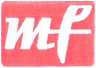 MLADÁ FRONTAzapůjčená technická zařízení a veškerý další materiál svůj i jakýchkoli s Mladou frontou spolupracujících subjektů a osob, pak výhradně na vlastní nebezpečí. Inzerent neodpovídá v žádném ohledu a v žádném rozsahu za jakákoli technická zařízení a jakýkoli další materiál Mladé fronty a s ní spolupracujících jakýchkoli subjektů a osob.Mladá fronta přebírá touto Smlouvou plnou odpovědnost za bezpečnost veškerých jednotlivých prvků dekorace i dekorace jako celku z hlediska ochrany zdraví a života. Inzerent nenese v žádném ohledu a v žádném rozsahu jakoukoli odpovědnost za bezpečnost dekorace Mladé fronty realizované jakýmkoli subjektem, nebo jednotlivci.Mladá fronta se zavazuje učinit veškerá opatření ktomu, aby nedošlo k poškození a ztrátě majetku a zařízení Inzerenta. Mladá fronta se touto Smlouvou zavazuje v případě poškození, či ztráty majetku a zařízení Inzerenta, a to v jakémkoli prostoru objektu Hudebního divadla v Karlině a v souvislosti s činností Mladé fronty dle článku I. této Smlouvy, uhradit prokazatelně vzniklou škodu způsobenou samotnou Mladou frontou, nebo dalšími s ní spolupracujícími a kooperujícími firmami a osobami a jejich dalšími subdodavateli a spolupracovníky, včetně hostů a účinkujících Mladé fronty. Takovéto prokazatelně vzniklé škody budou Mladou frontou Inzerentovi uhrazeny v plném rozsahu do 14 dnů od zjištění a vyčíslení těchto škod, a to na základě vystavené faktury Inzerentem.Mladá fronta se zavazuje při své činnosti v prostorách dle této Smlouvy dodržovat beze zbytku pokyny určených pracovníků a spolupracovníků Inzerenta týkající se organizace pohybu v prostorách divadla, dodržování čistoty, požárních a bezpečnostních předpisů. Mladá fronta touto Smlouvou dále bere na vědomí, že v prostorách divadla je absolutní zákaz kouření a zavazuje se jej v plném rozsahu dodržovat. Vnášet jídlo a pití do prostor divadla je možné pouze na konkrétní místo k tomu Inzerentem určené.Cateringové služby v Hudebním divadle v Karlině je oprávněna konat výhradně společnost „ASTACUS s.r.o.". Její služby si Mladá fronta v případě zájmu zajistí mimo tento smluvní vztah.Mladá fronta dále zajistí na vlastní náklady a organizačně dostatečné množství osob (osob mimo personál divadla) pro manipulaci s předměty Mladé fronty v prostoru Inzerenta mimo velký divadelní sál, a to v době přípravy Akce, v průběhu konání Akce i po ukončení Akce do doby plného vyklizení prostor Inzerenta od předmětů Mladá fronta.Mladé frontě se touto Smlouvou zakazuje vylepovat jakékoli materiály na venkovní a vnitřní zdi, sloupy a dveře divadla. Pro případ porušení tohoto zákazu ze strany Mladé fronty a jejich spolupracovníků se strany Smlouvy dohodly na smluvní pokutě pro Mladou frontu ve výši 10.000,- Kč (slovy: deset tisíc korun českých) za každé jednotlivé prokazatelné porušení tohoto zákazu. Výše uvedenou smluvní pokutu uhradí Mladá fronta Inzerentovi na základě vystavené faktury Inzerentem se splatností 14 dnů od jejího vystavení, přičemž faktura bude vystavena do pěti pracovních dnů ode dne zjištění porušení tohoto zákazu. Strany této Smlouvy se dohodly, že jako důkaz o porušení tohoto zákazu postačí fotografie z digitálního fotoaparátu, na které bude nafotografován nalepený materiál.Mladá fronta a. s.Mezi Vodami 1952/91143 00 Praha 4 - Modřany)telefon 225 276 1111 fax 225 276222 (zapsaná v obchodním rejstříku u Městského soudu v Praze oddíl B vložka 1988|lč: 49240315 jDIČ: CZ49240315www.mf.cz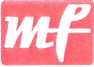 MLADÁ FRONTAMladé frontě se touto Smlouvou zakazuje v prostoru Inzerenta umisťovat jakékoliv objekty a zařízení, jenž nebyly Inzerentem písemně schváleny.VII.Závěrečná ustanoveníSmlouva nabývá platnosti a účinnosti dnem jejího podpisu oběma smluvními stranami.Smlouva se řídí právním řádem České republiky. V případě sporů vyplývajících ze Smlouvy nebo vzniklých v souvislosti s ní budou tyto s konečnou platností řešeny příslušnými obecnými soudy ČR.Nedílnou součástí Smlouvy je Příloha č. 1 - Všeobecné obchodní podmínky Mladé fronty, Příloha č. 2 - Specifikace prostor, Příloha č. 3 - Předávací protokol a Příloha č. 4 - Časový harmonogram Akce.Smlouva je vyhotovena ve 2 (slovy: dvou) stejnopisech v českém jazyce s platností originálu, z nichž po jednom obdrží každá ze smluvních stran.Smlouva představuje úplné ujednání mezi smluvními stranami o jejím předmětu a nahrazuje všechna předchozí ujednání mezi smluvními stranami, která se jejího předmětu týkají.Jakékoliv změny nebo doplnění Smlouvy mohou být činěny pouze písemně, formou číslovaných dodatků podepsaných oběma smluvními stranami.Na důkaz toho, že smluvní strany si Smlouvu přečetly a porozuměly jejímu obsahu a že Smlouva přesně a srozumitelně vyjadřuje jejich svobodnou vůli, připojují smluvní strany ke Smlouvě své podpisy.Mladá fronta:Inzerent:V Praze dne 24. 3i 2017Mladá fronta a.s. Ing. David Hurta generální ředitelV Praze dne 24. 3. 2017Hudební divadlo v KarliněBc. Egon Kulhánek
ředitelMladá fronta a. s.Mezi Vodami 1952/91143 00 Praha 4 - Modranyjtelefon 225 276 111| fax 225 276 222jzapsaná v obchodním rejstříku u Městského soudu v Praze oddíl B vložka 1988IIČ: 492403151DlC: CZ49240315(DÁLE JEN „VŠEOBECNÉ OBCHODNÍ PODMÍNKY")Článek 1Úvodní ustanoveníVšeobecné obchodní podmínky společnosti Mladá fronta a. s„ zapsané v obchodním rejstříku vedeném Městským soudem v Praze, oddíl B, vložka 1988, sídlem: Praha 4-Modřany, Mezi Vodami 1952/9, PSČ 143 00, IČ: 492 40 315.Tyto všeobecné obchodní podmínky (,VOP") v souladu s § 1751 zákona č. 89/2012 Sb., občanský zákoník (.občanský zákoník"), tvoří nedílnou součást smluv o inzerci, objednávek, objednávek nebo smluv o poskytování služeb, které společnost uvedená v článku 1 uzavírá se svými zákazníky (dále jen .Smlouva"). Každou Smlouvu uzavírá Mladá fronta a. s., jakožto vydavatelství (dále jen .vydavatelství"), a zákazník, jakožto objednatel (dále jen .objednatel").Součástí těchto všeobecných obchodních podmínek jsou dále aktuální ceníky vydavatelství, technická specifikace, pravidla pro redakční a inzertní stránky, speciální inzertní přílohy týkající se periodik, která vydavatelství vydává: přičemž veškeré výše uvedené dokumenty jsou dostupné pomocí prostředků komunikace na dálku na webové stránce vydavatelství www.mf.cz/zprava/5-vse- obecne-obchodni-podminky/ (společně dále jen jako .Ostatní podmínky"). Podpisem Smlouvy objednatel potvrzuje, že se seznámil se zněním těchto VOP a Ostatními podmínkami a že tyto VOP a Ostatní podmínky představují úplnou dohodu smluvních stran a jsou nedílnou součástí Smlouvy.Článek 2 SlužbyVydavatelství je pořadatelem nebo spolupořadatelem společenských, obchodních, kulturních a dalších obdobných akcí (dále jen .Akce") a jxi- skytuje objednateli službu jejich uspořádání tzv. na klíč, jakož i služby spočívající v zajištění jakékoliv části pořadatelství takové Akce nebo propagační a reklamní služby v souvislosti s Akcí (dále jen .Služby"). Rozsah Služeb pro danou Akci je stanoven ve Smlouvě.Podklady k inzerci a ke SlužbámObjednatel je povinen dodat vydavatelství všechny podklady potřebné pro uveřejnění inzerce a poskytnutí Služeb, jež jsou uvedeny ve Smlouvě a Ostatních podmínkách v termínu stanoveném ve Smlouvě, a není-li termín pro předání podkladů ve Smlouvě stanoven, do tří (3) pracovních dnů od jejího uzavření. Objednatel se zavazuje dodat podklady k inzerci a ke Službě v tištěné i elektronické podobě. Každým dodáním podkladů objednatel vždy prohlašuje a ubezpečuje vydavatelství, že tyto podklady nejsou a inzerce nebo Služby na jejich základě nebudou v rozporu s právním předpisem ani nebude porušovat práva třetích osob. V případě, že třetí osoba uplatní vůči vydavatelství jakýkoli nárok v souvislosti s obsahem či formou inzerce nebo Služeb nebo že kterýkoli orgán učiní v téže souvislosti vůči vydavatelství jakýkoli úkon, je objednatel povinen na své náklady bránit vydavatelství před takovými nároky či úkony a odškodnit jej v souvislosti s jejich následky. To zahrnuje i povinnost zahájit řízení, případně do zahájeného řízení vstoupit či v něm vydavatelství podporovat, nebo povinnost složit k rukám vydavatelství na jeho výzvu přiměřenou zálohu, jež bude ze strany vydavatelství odůvodněna povahou a rozsahem uplatněných nároků nebo předmětu řízení. Objednatel bere na vědomí, že vydavatelství nebude posuzovat podklady k inzerci a ke Službě po právní stránce, spoléhajíc se na prohlášení objednatele učiněné v předchozím odstavci tohoto článku 2. Nicméně vydavatelství je oprávněno podklady odmítnout a vyzvat objednatele k jejich úpravě, pokud budou zcela zjevně v rozporu s právními předpisy nebo pokud nebudou splňovat podmínky stanovené Smlouvou nebo VOP nebo Ostatními podmínkami. Objednatel je povinen upravit podklady k inzerci nebo ke Službě do tří (3) pracovních dnů od výzvy vydavatelství; poruší-li tuto svou povinnost, je vydavatelství oprávněno od Smlouvy odstoupit.V případě, že objednatel bude žádat změnu inzerce nebo Služeb poté, co již předal vydavatelství podklady, vydavatelství může změnu inzerce nebo Služeb umožnit. Pokud tak učiní, má vydavatelství právo požadovat po objednateli dodatečnou odměnu za inzerci ve výši 3 % z odměny za inzerci sjednanou ve Smlouvě, nejméně však 500 Kča případně náklady na změnu Služeb odůvodněné touto změnou. Vydavatelství nabývá vlastnické právo k podkladům k inzerci a ke Službám okamžikem jejich převzetí od objednatele a je oprávněno je po zveřejnění inzerce a po skončení Akce zničit.Článek 3Zveřejněni inzerceVydavatelství je povinno zveřejnit inzerci v souladu se Smlouvou, přičemž neobsahuje-li Smlouva specifikaci umístění inzerce, je vydavatelství oprávněno zveřejnit inzerci dle svého uvážení a možností daného periodika. Objednatel je v takovém případě povinen zaplatit cenu inzerce podle jejího skutečného umístění: obsahuje-li Smlouva specifikaci umístění inzerce, je vydavatelství povinno inzerci zveřejnit v nejbližším vydání příslušného periodika, ve kterém bude možné inzerci takto umístit. Vydavatelství je oprávněno upravit formát inzerce tak, aby tato byla slučitelná s formátem periodika, ve kterém má být zveřejněna. Vydavatelství je rovněž oprávněno inzerci označit jako reklamu s přiděleným číslem inzerceVydavatelství zaručuje kvalitu inzerce odpovídající kvalitě tisku příslušného periodika a podkladů předaných objednatelem.Článek 4Cena inzerce a Služeb a platební podmínkyNení-li cena inzerce nebo Služeb sjednána ve Smlouvě, je objednatel povinen zaplatit cenu inzerce nebo Služeb, jak je tato stanovena v platných cenících ve smyslu článku 1 VOR Není-li ve Smlouvě dohodnuto jinak, je cena inzerce nebo Služeb sjednána jako cena základní, tedy bez případných slev či příplatků a bez daně z přidané hodnoty.Nedohodnou-li se smluvní strany jinak, je objednatel povinen uhradit cenu inzerce nebo Služeb ještě před jejím zveřejněním nebo před Akcí na základě zálohové faktury vystavené vydavatelstvím. Neuhradí-li objednatel cenu řádně a včas, je vydavatelství oprávněno od Smlouvy odstoupit. V tomto případě zanikne závazek vydavatelství ke zveřejnění sjednané inzerceMLADA frontaa uskutečnění Akce a objednatel je povinen uhradit vydavatelství případné prokazatelně vynaložené náklady vzniklé v souvislosti s poskytnutím inzerce nebo Služeb.Objednatel nemá nárok na slevu z ceny inzerce nebo Služeb, není-li tato sleva výslovně sjednána ve Smlouvě. Pokud se smluvní strany dohodly na slevě z inzerce nebo Služeb, tato dohoda o slevě automaticky zaniká okamžikem, kdy se objednatel dostane do prodlení s úhradou sjednané ceny. V tomto případě je objednatel povinen hradit cenu inzerce nebo Služeb bez dohodnuté slevy.Závazek objednatele uhradit jakoukoli peněžitou částku je splněn okamžikem připsání této částky na účet vydavatelství. Dnem uskutečnění zdanitelného plnění je den uveřejnění inzerce nebo den uskutečnění Akce.Článek 5Odpovědnost za vady inzerceObjednatel je povinen oznámit vydavatelství vadu inzerce nejpozději do čtrnácti (14) dnů od zveřejnění inzerce. Bylo-li smlouvou o inzerci sjednáno opakované zveřejňování inzerce, a pokud objednatel neoznámil vydavatelství vady této inzerce ve lhůtě dle předchozí věty od jejího prvního zveřejnění, nemůže se objednatel domáhat nároků z vad následných zveřejněním téže inzerce.Nezveřejní-li vydavatelství inzerci v termínu sjednaném ve Smlouvě nebo určeném na základě těchto VOP, je objednatel oprávněn požadovat, aby vydavatelství inzerci zveřejnilo v nejbližším následujícím periodiku, ve kterém to bude technicky možné. Toto právo musí objednatel uplatnit nejpozději ve lhůtě do čtrnácti (14) dnů od dne, kdy inzerce měla být zveřejněna. Článek 3 VOP se užije obdobně.Nezveřejní-li vydavatelství inzerci v kvalitě sjednané ve Smlouvě nebo určené na základě těchto VOP, má objednatel právo buď na náhradní zveřejnění inzerce ve smyslu předchozího odstavce tohoto článku 5, nebo na přiměřenou slevu z ceny inzerce. Případná sleva z inzerce, resp. výše této slevy bude určena rozdílem mezi původní sjednanou cenou inzerce a cenou určenou na základě těchto VOP, resp. dle aktuálně platného ceníku. Volba způsobu řešení odpovědnosti za vady náleží vydavatelství.Jiné nároky z odpovědnosti za vady jsou vyloučeny.Odchylka ve velikosti zveřejněné inzerce v rozmezí do 0,5 % není vadou inzerce. Vydavatelství rovněž neodpovídá za technologickou chybu při realizaci inzerce, která způsobí závadnost u méně než 1 % zveřejnění konkrétní inzerce či chybějící vklad u méně než 1 % z objednaného počtu vkladů v dotčeném vydání.Odpovědnost za vady SlužebObjednatel je povinen oznámit vydavatelství vady plnění poskytované vydavatelstvím v průběhu konání Služby tak, aby mohly být vydavatelstvím odstraněny ještě v jejím průběhu, případě tak, aby mohla být zmírněna vzniklá škoda či jejímu vzniku zabráněno. Nejpozději je však objednatel oprávněn vadu reklamovat do 2 dní od ukončení poskytnutí Služby s tím, že v případě reklamace až po skončení Služby bude přihlédnuto k tomu, zda by reklamace v průběhu poskytování Služby zmírnila následky vady či mohla být zcela odstraněna a v závislosti na takovém posouzení mohou být nároky z vad a nároky na náhradu škody sníženy či zamítnuty.Vydavatelství neodpovídá za škodu vzniklou v průběhu Akce na majetku objednatele, jeho obchodních partnerů, hostů, zaměstnanců jakožto i dalších osob jakýmkoliv způsobem se účastnících Akce s výjimkou případů, kdy je vydavatelství oproti písemnému potvrzení převzala do úschovy.Článek 6Odstoupeni od SmlouvyVydavatelství je oprávněno odstoupit od Smlouvy, stanovili tak tyto VOP, obecné právní předpisy, a dále v případě, že objednatel vstoupí do likvidace nebo bude soudem zjištěn jeho úpadek.Objednatel je oprávněn odstoupit od Smlouvy v případě, že vydavatelství vstoupí do likvidace nebo bude soudem zjištěn jeho úpadek.Odstoupení od Smlouvy týkající se inzerceObjednatel je dále oprávněn před zveřejněním inzerce odstoupit od Smlouvy ve smyslu § 1992 občanského zákoníku, v platném znění, za těchto podmínek a na základě zaplacení vydavatelství níže stanovené výše odstupného:při odstoupení od Smlouvy čtyři (4) týdny a méně před sjednaným termínem pro zveřejnění inzerce zaplacením částky rovnající se 100 % sjednané ceny inzerce;při odstoupení od Smlouvy více než čtyři (4) týdny před sjednaným termínem pro zveřejnění inzerce zaplacením částky rovnající se 50 % sjednané ceny inzerce.Odstoupení od Smlouvy týkající se SlužebNení-li stanoveno jinak, objednatel je dále oprávněn před sjednaným termínem poskytnutí Služby (není-li stanoveno jinak, rozumí se tímto termínem den konáni příslušné Akce, resp. první den jejího konání v případě vícedenních Akcí) oprávněn odstoupit od Smlouvy na základě zaplacení vydavatelství níže stanovené výše odstupného:při odstoupení od Smlouvy čtyři (4) týdny a méně před sjednaným termínem poskytnutí Služby zaplacením částky rovnající se 100 % sjednané ceny Služby;při odstoupeni od Smlouvy více než čtyři (4) týdny před sjednaným termínem poskytnutí Služby zaplacením částky rovnající se 50 % sjednané ceny Služby.Vydavatelství si vyhrazuje právo změny lektora, témat, data a místa konání či zrušení Akce z organizačních či technických důvodů nebo z důvodů způsobených vyšší mocí. Veškeré změny budou objednateli dány na vědomí včas před konáním Akce buď písemně, telefonicky nebo e-mailem.Článek 7Závazek mlčenlivostiSmluvní strany se dohodly, že veškeré informace, které si navzájem sdělily při uzavírání a následném plnění této smlouvy, jsou chráněny jako důvěrné informace ve smyslu § 1730 občanského zákoníku, v platném znění, ledaže sdělující strana76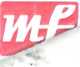 oznámí přijímajíc! straně, že určitá sdělovaná informace není důvěrná.Článek 8 Smluvní pokutypřípadě, že objednatel poruší svou povinnost dodat vydavatelství upravené podklady ve smyslu článku 2, třetí odstavec VOP, je povinen zaplatit vydavatelství smluvní pokutu ve výši 1000 Kč za každý započatý den prodlení. V případě, že se jakékoli prohlášení objednatele uvedené v článku 2 odstavec 2 VOP ukáže jako nepravdivé nebo neúplné, je vydavatelství oprávněno účtovat objednateli smluvní pokutu ve výši 50 000 Kč za každý takový případ nepravdivého nebo neúplného prohlášení.případě prodlení s plněním peněžitého závazku je objednatel povinen zaplatit vydavatelství smluvní pokutu ve výši 0,05 %z dlužné částky za každý započatý den prodlení.Vznikem povinnosti zaplatit smluvní pokutu, resp. jejím zaplacením, není nikterak dotčen nárok na náhradu majetkové či nemajetkové újmy způsobené porušením povinnosti zajištěné smluvní pokutou.Článek 9Odpovědnost za škoduObjednatel bere na vědomí a souhlasí s tím, že odpovědnost vydavatelství za jakoukoli újmu vzniklou v souvislosti s plněním Smlouvy se omezuje do celkové částky 10 000 Kč. Současně se sjednává, že objednateli nenáleží nárok na náhradu ušlého zisku. Sjednané omezení náhrady újmy podle tohoto článku neplatí v případě újmy způsobené úmyslně nebo hrubou nedbalostí.Článek 10Zvláštní ujednání o inzerci v elektronických médiíchUstanovení tohoto článku se použijí v případě, že inzerce má být zveřejněna v elektronickém médiu. V případě rozporu ustanovení tohoto článku s ostatními ustanoveními těchto VOP má přednost ustanovení tohoto článku. Objednatel je povinen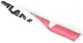 předat vydavatelství podklady k inzerci pouze v elektronické formě.Dnem uskutečněni zdanitelného plnění je poslední den zveřejnění inzerce. Je-li inzerce zveřejněna po dobu delší než jeden kalendářní měsíc, je vydavatelství oprávněno vystavit daňový doklad na cenu inzerce vždy ke konci každého kalendářního měsíce, ve kterém byla inzerce zveřejněna, přičemž dnem uskutečnění zdanitelného plnění je poslední den každého měsíce, po který byla inzerce zveřejněna; den uskutečnění zdanitelného plnění v posledním měsíci zveřejnění inzerce se určí podle první věty.Objednatel a vydavatelství se dohodli, že návštěvnost inzerce bude měřena nezávislým auditem NetMonitor. Vydavatelství umožní objednateli bezplatný přístup do svého on-line inzertního systému zobrazujícího statistiky počtu zobrazení, tzv. prokliků, a efektivity jeho inzerce. Objednatel a vydavatelství se dohodli, že pro účely stanovení nároků z odpovědnosti za vady je rozhodující výstup z tohoto inzertního systému a případné rozdíly ve statistikách měření zobrazení na straně objednatele a vydavatelství, budou ze strany vydavatelství kompenzovány do maximální výše 10%.Lhůta pro oznámení vad inzerce činí tři (3) pracovní dny od posledního dne jejího zveřejnění. V případě, že počet tzv. impresí inzerce nedosáhne hodnoty sjednané ve Smlouvě, má objednatel právo buď na náhradní plnění, nebo na slevu z ceny inzerce, přičemž volba plnění náleží vydavatelství. Náhradní plnění bude poskytnuto v rozsahu nevyčerpaného počtu tzv. impresí vynásobeného číslem 1,15. Výše slevy z ceny inzerce bude stanovena jako rozdíl mezi skutečně realizovaným počtem tzv. impresí a jejich počtem stanoveným ve Smlouvě.Autorskoprávní ujednání a zasíláni obchodních sděleniVydavatelství je oprávněno pořídit na Akci fotografie a zvukové či obrazové záznamy a tyto umístit na své internetové stránky jakož i na své další propagační materiály (tištěné reklamy, prezentační brožury, umístění do médií). Za takové užití nenáležíobjednateli žádné plnění. Vydavatelství poskytne objednateli na jeho žádost fotografie a audiovizuální záznamy za úplatu sjednanou mezi smluvními stranami.Objednatel souhlasí s tím, že jím poskytnutou emailovou adresu při uzavření či plnění Smlouvy je vydavatelství oprávněno využít k zasílání obchodních sdělení obsahující informace o novinkách, pořádaných akcích nebo o k nabídce služeb vydavatelství nebo třetích stran, a to v souladu s § 7 zákona č. 480/2004 Sb., v platném znění ve spojení s § 5 č. 101/2000 Sb. Objednatel je oprávněn, v případě, že si nepřeje další zasílání elektronických obchodních sdělení, se z odběru kdykoliv bezplatně odhlásit pomocí odhlašovacího odkazu uvedeného v patičce každého e-mailu obsahujícího obchodní sdělení.Článek 11Ukončeni SmlouvyKromě případů odstoupení od Smlouvy uvedených v článku 6 VOP je možné ukončení Smlouvy dohodou smluvních stran. Vydavatelství je oprávněno Smlouvu, která byla uzavřena na dobu neurčitou nebo která předpokládá opakované či dlouhodobé plnění, vypovědět kdykoli, a to i bez udání důvodu, s výpovědní dobou tří (3) dnů, jež počíná běžet dnem následujícím po jejím domčeni objednateli.Článek 12Obecná smluvní ustanoveníSmlouva se řídí právním řádem České republiky s vyloučením jeho kolizních norem.Není-li ve Smlouvě nebo těchto VOP stanoveno jinak, je Smlouvu možné měnit či rušit pouze písemně.Není-li v konkrétním případě dohodnuto jinak, je místem plnění závazku sídlo vydavatelství.Není-li v konkrétním případě dohodnuto jinak a lze-li závazek splnit několika způsoby, má právo určit způsob plnění vydavatelství. Objednatel není oprávněn postoupit svou pohledávku za vydavatelstvím bez jeho písemného souhlasu. Obdobný zákaz platí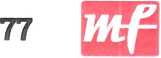 MUD* FRONT*pro započtení pohledávek jednostranným právním úkonem. Objednatel a vydavatelství se ve smyslu § 89a občanského soudního řádu, v platném znění, dohodli na místní příslušnosti Obvodního soudu pro Prahu 1, je-li dána věcná příslušnost okresního soudu, resp. Městského soudu v Praze, je-li dána věcná příslušnost krajského soudu.Článek 13Platnost a účinnost těchto všeobecných obchodních podmínekSmlouva se řídí zněním VOP a Ostatních podmínek účinným v den jejího uzavření.Vydavatelství je oprávněno navrhnout objednateli jednostrannou změnu obsahu Smlouvy tím, že se její součástí stane znění VOR které nabylo účinnosti až po nabytí účinnosti příslušné Smlouvy o inzerci. Návrh na změnu Smlouvy, resp. VOP (včetně Ostatních podmínek) zašle vydavatelství objednateli na kontaktní adresu uvedenou ve Smlouvě, a to ve lhůtě alespoň deset (10) dní před jejich plánovaným nabytím účinnosti. Pokud objednatel se zněním nových VOP nesouhlasí, je oprávněn Smlouvu vypovědět s výpovědní lhůtou pět (5) pracovních dní. Výpověď Smlouvy je třeba zaslat vydavatelství na kontaktní adresu uvedenou ve Smlouvě. Pokud objednatel Smlouvu nevypovt ve lhůtě (5) dní od doručení návrhu, má se za to, že se změnami VOP souhlasí.Tyto všeobecné obchodní podmínky nabývají účinnosti od 1.1.2016.Mladá fronta a. s.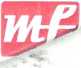 Příloha č. 2-Specifikace prostorSpecifikace pronajímaných prostor a technologií
na základě smlouvy „SMLOUVA O VZÁJEMNÉ SPOLUPRÁCI
č. 19/MF/2017",kterou uzavřeli dne 24/3/201 Hudební divadlo v KarliněaMladá fronta a.s.Technologie:Veškeré jevištní světelné technologie.Prostory:SálJevištěZákulisíFoyer 1.NP + 2.NPMístnost zvuku 1.163AMístnost 1.60 + 1.59herecké šatnylOxprovozní chodby divadlamístnost dirigenta 1.51a ostatní zákulisní prostory divadla vyjma administrativní části a prostor využívaných společností Astacus.Příloha č. 3 - Předávací protokolPředávací protokol k podnájmu prostor a technických zařízení
Hudebního divadla v Karliněvystavený na základě smlouvy „SMLOUVA O VZÁJEMNÉ SPOLUPRÁCI č. 19/MF/2017"ze dne 24/3/ 2017uzavřené mezi Hudebním divadlem v Karlině a Mladá fronta a.s.Připomínky a závady:předal zaHudební divadlo v Karliněpřevzal zaMladá fronta a.s.dne: 28/3/2017 čas:dne: 28/3/2017čas:Příloha č. 3 - Předávací protokolUkončení podnájmu dne:čas:Připomínky a závady:převzalza Hudební divadlo v KarliněpředalMladá fronta a.s.dne:čas:dne:čas:Časový harmonogram „Sestra roku 2016" dne 27.3.2017Hudební Divadlo Karlín9.00     - ladění pianinaČasový harmonogram „Sestra roku 2016" dne 28.3.2017
Hudební Divadlo Karlín- nástup Ledvina + Matoušková + Procházka - detailní rozbor prostorů, konečné umístění, rekapitulace10.00     -nástup produkce a technického týmu, rozdělení příprav a funkcí na oficiální část večera- zavážení technických věcí od sponzorů - vykládka auta, rozdělení přivezeného materiálu10.30- 17.00 - příprava workshopů, bannerů, taškování, tomboly10.00– 11.00    -příprava pódia (bannery, pulty, promítání, lepení značek...)11.00   - příchod režisér-Jan Fronc11.00-12.30 - zkouška světel, zvuku, medailonků, promítání atd.- možná zkouška účinkujících na pódiu před GZ - Clinitex přehlídka?13.00- příchod hostesek, příprava dárkových tašek13.00- příchod Libor Bouček14.00-17.30 - GENERÁLNÍ ZKOUŠKAUvítání moderátorem, pronesení proslovů čestných hostů, představení sponzorůMonika Absolonová - zpěv - Teď královnou jsem jáModerátor představí druhy kategorií soutěže, představí odbornou porotuModerátor představí 3 finalisty „Sestry v přímé ošetřovatelské péči", uvede vizuál, poté krátký rozhovorModerátor vyzve porotu k hlasování v 1. Kategorii a uvede hudební vstup - Martina BártaMartina Bárta - zpěv + klavírní doprovodModerátor představí 2. Kategorii „Sestra v managementu a vzdělávání" a představí 3 finalisty, viz 1. Kategoriemoderátor vyzve porotu k hlasování 2. Kategorie a pozve na podium Moniku AbsolonovouMonika Absolonová - hudba + zpěvModerátor pozve na podium předsedkyni poroty pí. Šochmanovou s výsledky hlasování, předá obálku hlasování moderátorovi, + řekne pár slov (max. 2 minuty)Moderátor vyzve všechny finalisty 1. Kategorie a poté postupně předávající na pódium-1. Vítězka řekne pár slovModerátor vyzve všechny finalisty na pódium 2. Kategorie a poté postupně předávající na pódium
-1. Vítězka řekne pár slovhudební vystoupení Martina Bárta + vystoupení akrobatické skupiny HDKVyhlášení Čestného ocenění za celoživotní dílo - pí. Marie Volková (bude točena reportáž s ČTI v průběhu odpoledne)spuštěn medailonek pí. Volkovápozvání pí. Volkové na podium a předání ceny od pí. Havlové, gratulace, focení, krátká řečHudební vystoupení Pěveckého sboru Cancioneta Praga: Oh happy day + Hallelujah (5,5minuty) (příchod na podium v 16.00)Vyhlášení kategorie Nejlepší zdravotnická škola, cenu přebírá ředitelka pí. LAmichová, předává p. Sládekhudební vstup Monika Absolonová - „Asi, asi"vyhlášení tomboly, losuje se 1 cena - zájezd, předávající je zástupce CK Adventura, vítěz přebere cenu na pódiu, může říci pár slov a oba odcházíModerátor vyhlašuje hlasování v on-line anketě - Sestra mého srdce. Předávající pí. Šochmanová, vítězka Andrea Růžičková z NH Hospital Nemocnice Hořovice. Gratulace, předání cen a květin, focení s předávajícím, krátký rozhovor, oba odchází.Ukončení akce moderátorem18.00- vše připraveno a na svých místech, kontrola připraveného celého prostoru pro vpuštění hostů18.00-19.00 přeladění pianina19.00 - otevření HDK, welcome drink, snack, tombola, workshopy 19.40     - 1. Gong19.50      -2. Gong - 3. Gong20.00- začátek oficiální části večera, uvítání moderátorem22.00- konec oficiální části večera 22:00 - 22.05 - módní přehlídka Clinitex22.00-23.30 - raut (hl. foyer, 1. patro foyer, VIP zóna) + program v 1. patře 00.00- postupné ukončování akce, likvidace promo materiálů01.00- příjezd dodávky k naložení promo věcí- předpokládaný konec likvidace